T.CAKDENİZ ÜNİVERSİTESİGÜZEL SANATLAR ENSTİTÜSÜ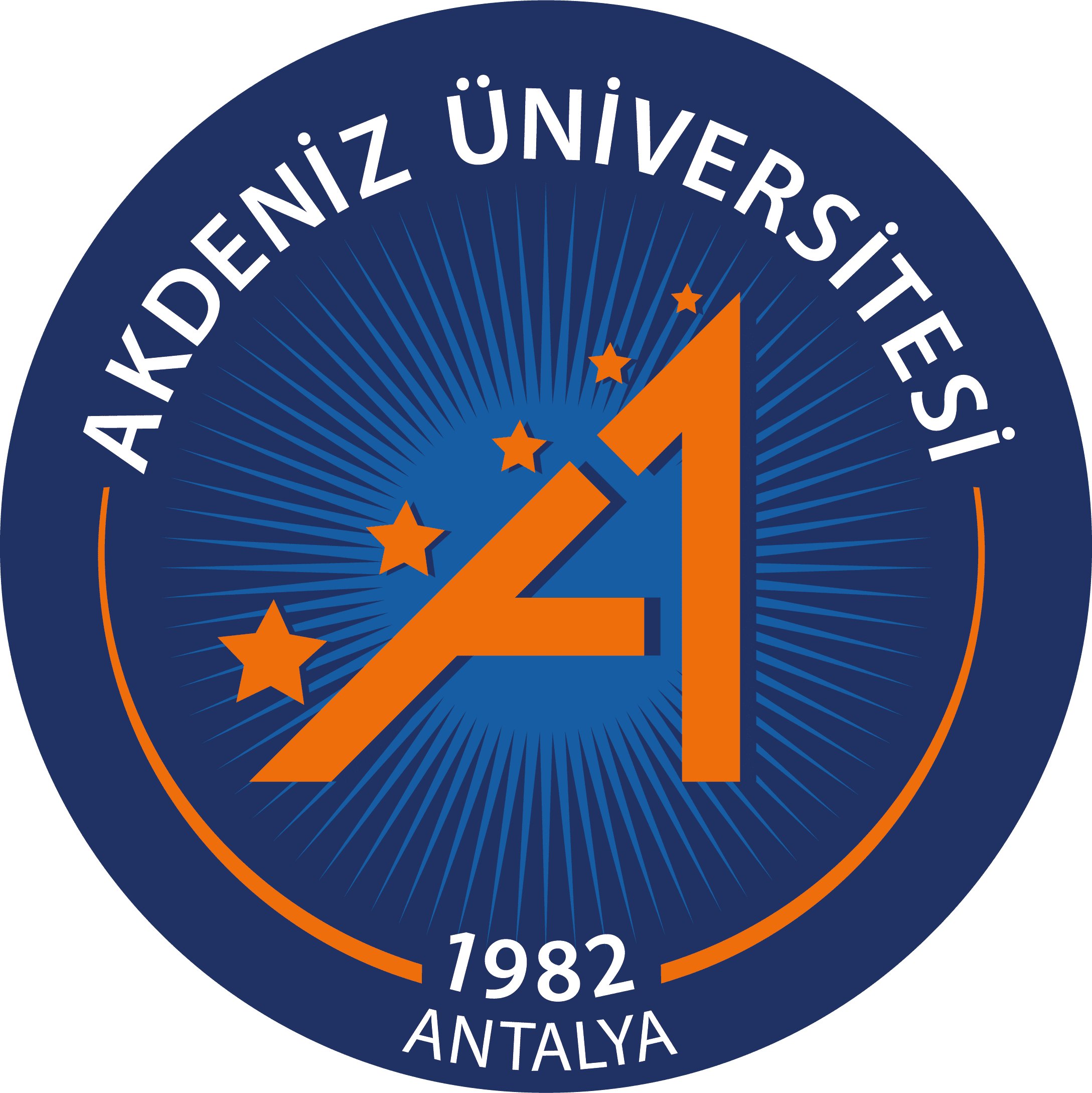 T.CAKDENİZ ÜNİVERSİTESİGÜZEL SANATLAR ENSTİTÜSÜAKD 010HAFTALIK DERS PROGRAM TABLOSUAnasanat/Anabilin DalıProgramı          Y.L                                               Doktora                                                           Sanatta Yeterlik       Ders yılı ve DönemiDers SaatleriPazartesiSalıÇarşambaPerşembeCuma08.3009.20GSE 6202 Danışmanlık(hocanın adı soyadı) (d.yeri)09.3010.2010.3011.2011.3012.2012.3013.2014.3015.2016.3017.2017.3018.20Anasanat/Anabilim Dalı Başkanın Unv.  Adı Soyadıİmzası Düzenleme tarihi